BTEC Firsts (Level 2) in Applied ScienceUNIT 2 - Energy and Our Universe ASSIGNMENT 4 – The Solar System and Our UniverseStudent Name:						Teacher: Date assignment issued:		Final Completion Date:IntroductionIn order to finish this unit you need to complete an assignment. To make sure you finish on time and meet all your deadlines the assignment has been broken down into tasks and will be spaced over the course.Each task will start with the part of the grading criteria that the task relates to, example P1, P2. It will finish with a deadline for the task to be completed by.The learning outcomes for this assignment:Know the components of the solar system and the way the universe is changing.Brief You are an employee of NASA space centre and are over in the  to give a number of presentations to Secondary school children about Space and the ways the universe has been changing.  Your need to cover the following topics: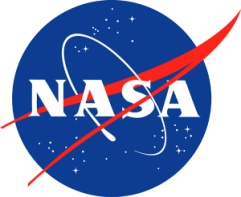 Present a 3D model which outlines the main compostion of the solar system.Using a range of images of our solar system identify the evidence that shows the universe is changing. Research websites to describe and explain the main theories of how the universe has changed.Task 1- ModelTask 2– Story boardTask 2- EvaluationTask 3a)- PresentationTask 3b)– Presentation continued..Task 3– Presentation continued ...Self Assessment ChecklistFinal things:Page number your portfolio (make sure it is all in the correct order)Include a bibliography stating all your sourcesUse appendices to store any additional information e.g. your screen dumps or newspaper articlesMake sure you create your own front cover with your name, the BTEC details and the unit details plus your teacher’s name.Working on P9Describe the composition of the solar system.Research the composition of the solar system and make a model with labels. Think about what different space objects we find in our solar systemEg. star, planets, dwarf planets and natural satellites, comets meteors and asteroids.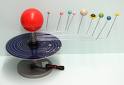 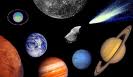 Deadline for Task 1a: Working on M5Describe the main theory of how the universe was formed. Research different theories of how the universe was formed.For example how the planets, stars and galaxies were formed.Prepare a story board highlighting the events which took place. Make sure you annotate your story board with clear descriptions.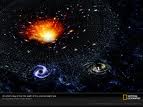 Deadline for Task 2a:Working on D5Evaluate the main theory of how the universe was formed.Add a paragraph  to your story board which evaluates the main theory of how the universe was formed.Evaluate means review the information then bring it together to form a conclusion. Give evidence for each of your views or statements.Think about the evidence behind the theory and how realiable it is.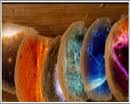 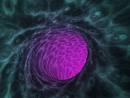 Deadline for Task 2b:Working on P10 Identify evidence that shows how the universe is changing.Research evidence for the theories of origin.Create a power point slide identifying evidence that shows how the universe is changing.  This could be as a list.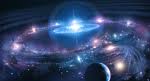 Deadline for Task 3a:Working on M6Explain how the evidence shows that the universe is changing. Add to your power point presentation a section which explains how the evidence which you have researched  shows that the universe is changing.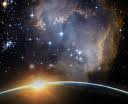 Deadline for Task 3b:Working on D6Evaluate the evidence that shows how the universe is changing. Prepare a slide evaluating the evidence from M6.Evaluate means review the information then bring it together to form a conclusion. Give evidence for each of your views or statements.Think about the evidence behind the theory and how realiable it is.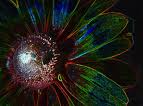 Deadline for Task 3c:TaskWhat you will have producedDeadline1a linked to P9A 3D model with labels, outlining the composition of the solar system .(MODEL)2a linkedto M5Prepare a storyboard highlighting the events which took place in the formation of the universe. (STORY BOARD)2b linked to D5Add a paragraph which evaluates the main theory of how the universe was formed.(EVALUATION)3a linked to P10Create a power point presentation identifying evidence that shows how the universe is changing. (PRESENTATION)3b linkedto M6Add to your power point presentation a section which explains how the evidence which you have researched  shows that the universe is changing. (PRESENTATION)3c linked to D6Add a slide evaluating the research from M6.(PRESENTATION)